OBSZARY WYMAGANEJ WIEDZY, ZAKRES OCZEKIWANYCH UMIEJĘTNOŚCI i WYKAZ POMOCNEJ LITERATURY NA POSZCZEGÓLNYCH STOPNIACH WOJEWÓDZKIEGO KONKURSU BIOLOGICZNEGO dla uczniów szkół podstawowych województwa wielkopolskiegow roku szkolnym 2020/2021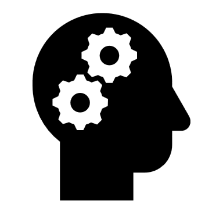 Temat wiodącyTematem łączącym wszystkie stopnie konkursu jest człowiek. Na każdym stopniu konkursu, towarzyszą mu inne konteksty. Wymagania na poszczególnych stopniach konkursu sformułowano wokół następujących tematów przewodnich:stopień szkolny - człowiek w mikroświecie,stopień rejonowy - człowiek w świecie zwierząt,stopień wojewódzki - człowiek i wspaniały świat roślin.Zakres wiedzy wymaganej od uczestników konkursuKonkurs obejmuje i poszerza treści podstawy programowej kształcenia ogólnego w zakresie nauczania przedmiotu biologia, ujętej w rozporządzeniu Ministra Edukacji Narodowej
z dnia 14 lutego 2017 r. (Dz. U. z 2017 r. poz. 356, z późn. zm.) http://prawo.sejm.gov.pl/isap.nsf/download.xsp/WDU20170000356/O/D20170356.pdfWymagania konkursowe obejmują zagadnienia wspólne dla wszystkich stopni oraz stopniowo narastające z każdym wyższym stopniem. Treści wymagań dotyczą wybranych działów podstawy programowej oraz określonych dla każdego stopnia wymagań poszerzających podstawę programową. Treści, które wykraczają poza podstawę programową zaznaczono niebieską, pochyłą czcionką.Wymagania mają charakter kumulatywny - ze stopnia niższego obowiązują także na kolejnych, wyższych stopniach.WYMAGANIA OBOWIĄZUJĄCE NA WSZYSTKICH STOPNIACH KONKURSUZnajomość metodologii badawczej:formułowanie problemu badawczego i hipotezy; planowanie, przeprowadzanie oraz dokumentowanie obserwacji i doświadczeń biologicznych;określanie warunków doświadczenia, rozróżnianie i planowanie próby kontrolnej
i badawczej;analizowanie wyników i formułowanie wniosków z doświadczeń i obserwacji;przeprowadzanie obserwacji mikroskopowych (mikroskop optyczny), preparatów świeżych i trwałych (w tym budowa mikroskopu optycznego, cechy obrazu uzyskanego w polu widzenia- odwrócony i powiększony, obliczanie uzyskanego powiększenia).Posługiwanie się informacjami pochodzącymi z analizy materiałów źródłowych (graficznych, tekstowych i liczbowych):odczytywanie, analiza, interpretacja informacji (np. danych na wykresie);przetwarzanie informacji.Rozumowanie i stosowanie nabytej wiedzy do rozwiązywania problemów biologicznych:interpretacja informacji i wyjaśnianie zależności przyczynowo - skutkowych między zjawiskami;wnioskowanie, odróżnianie opinii od faktów.TREŚCI OBOWIĄZUJĄCE NA POSZCZEGÓLNYCH STOPNIACH KONKURSUStopień szkolny - CZŁOWIEK W MIKROŚWIECIEChemizm i organizacja życia:najważniejsze pierwiastki budujące ciała organizmów; podstawowe grupy związków chemicznych występujących w organizmach (białka, cukry, tłuszcze, kwasy nukleinowe, woda, sole mineralne) i ich funkcje; podstawowe elementy budowy komórki (błona komórkowa, cytoplazma, jądro komórkowe, chloroplast, mitochondrium, wakuola, ściana komórkowa) – rozpoznawanie ich na rysunkach i zdjęciach oraz ich funkcje;porównanie budowy komórek roślin, zwierząt i bakterii i cechy, które je różnią;fotosynteza jako jeden ze sposobów odżywiania się organizmów (substraty, produkty i warunki przebiegu procesu);planowanie i przeprowadzanie doświadczenia wykazującego wpływ wybranych czynników na intensywność procesu fotosyntezy;oddychanie tlenowe i fermentacja jako sposoby wytwarzania energii potrzebnej
 do życia (substraty, produkty i warunki przebiegu procesów);planowanie i przeprowadzanie doświadczenia wykazującego, że podczas fermentacji drożdże wydzielają dwutlenek węgla.Priony (białkowe cząsteczki zakaźne) i choroby przez nie wywoływaneWirusy:różnice między wirusami a organizmami żywymi;drogi rozprzestrzeniania się i zasady profilaktyki chorób wywoływanych przez wirusy (grypa, ospa wietrzna, różyczka, świnka, odra, AIDS, wścieklizna);Koronawirus SARS-CoV-2 (dlaczego zaliczany jest do koronawirusów, typowe objawy zakażenia, drogi rozprzestrzeniania się i profilaktyka zakażeń).Patrz pkt. 6  literatury podstawowej dla ucznia.Zasady systemu klasyfikacji biologicznej (sposób tworzenia nazw gatunkowych organizmów).Bakterie:miejsca występowania bakterii;podstawowe formy morfologiczne bakterii;czynności życiowe bakterii;drogi rozprzestrzeniania się i zasady profilaktyki chorób wywoływanych przez bakterie (gruźlica, angina, borelioza, tężec, salmonelloza, zatrucie jadem kiełbasianym);znaczenie bakterii w przyrodzie i dla człowieka.Protisty: różnorodność budowy protistów (jednokomórkowe, wielokomórkowe) – przykłady;czynności życiowe protistów (oddychanie, odżywianie, rozmnażanie);hodowla protistów na przykładzie pantofelka; drogi zakażenia i zasady profilaktyki chorób wywoływanych przez protisty (toksoplazmoza, malaria).Grzyby:cechy umożliwiające zaklasyfikowanie organizmu do grzybów;budowa komórki grzybowej (porównanie z komórkami roślin, bakterii i zwierząt);wybrane czynności życiowe (odżywianie, oddychanie, rozmnażanie u drożdży);znaczenie dla człowieka: przemysł spożywczy (w szczególności drożdże), choroby powodowane przez grzyby (grzybice) i ich profilaktyka.Organizm człowieka:Hierarchiczna budowa organizmu człowieka (komórki, tkanki, narządy, układy narządów, organizm);Tkanki zwierzęce: tkanka nabłonkowa, mięśniowa, łączna, nerwowa- budowa
i funkcje oraz ich rozpoznawanie na zdjęciach i rysunkach;Skóra:funkcje skóry;elementy budowy skóry (rozpoznawanie na modelu, rysunku, według opisu itd.) związek budowy tych elementów z funkcjami pełnionymi przez skórę
(np. funkcją termoregulacyjną);przykłady chorób skóry (grzybice skóry, czerniak) oraz zasady ich profilaktyki;związek nadmiernej ekspozycji na promieniowanie UV ze zwiększonym ryzykiem występowania i rozwoju choroby nowotworowej skóry.Układ ruchu:elementy szkieletu osiowego, obręczy i kończyn;funkcje kości; cechy budowy fizycznej i chemicznej kości;planowanie i przeprowadzanie doświadczenia wykazującego rolę składników chemicznych kości;rola i współdziałanie mięśni, ścięgien, kości i stawów w wykonywaniu ruchów;przykłady schorzeń układu ruchu (skrzywienia kręgosłupa, płaskostopie, krzywica, osteoporoza) oraz zasady ich profilaktyki.Układ pokarmowy i odżywianie się:elementy układu pokarmowego; ich budowa i funkcje oraz związek budowy tych elementów z pełnioną funkcją;rodzaje zębów oraz ich znaczenie w mechanicznej obróbce pokarmu; przyczyny próchnicy i zasady jej profilaktyki;znaczenie składników pokarmowych (białka, cukry, tłuszcze, witaminy, sole mineralne i woda) dla prawidłowego funkcjonowania organizmu; planowanie i przeprowadzanie doświadczenia wykrywającego obecność skrobi w produktach spożywczych;miejsca trawienia białek, tłuszczów i cukrów; produkty tych procesów, miejsce ich wchłaniania; planowanie i przeprowadzanie doświadczenia badającego wpływ substancji zawartych w ślinie na trawienie skrobi;skutki niedoboru niektórych witamin (A, D, K, C, B6, B12, E) i składników mineralnych (Mg, Fe, Ca, Zn) w organizmie oraz skutki niewłaściwej suplementacji witamin i składników mineralnych;rola błonnika w funkcjonowaniu układu pokarmowego;obliczanie indeksu masy ciała oraz i analizowanie konsekwencji zdrowotnych niewłaściwego odżywiania (otyłość, nadwaga, anoreksja, bulimia, cukrzyca);choroby układu pokarmowego (WZW A, WZW B, WZW C, choroba wrzodowa żołądka i dwunastnicy, zatrucia pokarmowe, rak jelita grubego) oraz zasady ich profilaktyki;mikroflora jelitowa jej rola w organizmie człowieka, probiotyki i prebiotyki.Układ krążenia:elementy budowy układu krążenia (na schemacie, rysunku, według opisu itd.)
i ich funkcje;krążenie krwi w obiegu małym i dużym;rola głównych składników krwi (krwinki czerwone i białe, płytki krwi, osocze);grupy krwi układu AB0 i Rh, znaczenie krwiodawstwa;wpływu wysiłku fizycznego na zmiany tętna i ciśnienia tętniczego krwi;wpływ aktywności fizycznej i diety na funkcjonowanie układu krążenia;przykłady chorób krwi (anemia, białaczka), układu krążenia (miażdżyca, nadciśnienie tętnicze, zawał serca) oraz zasady ich profilaktyki.Układ odpornościowy:lokalizacja wybranych narządów układu odpornościowego i ich rozpoznawanie na rysunku: śledziony, grasicy i węzłów chłonnych oraz ich funkcje;odporność wrodzona i nabyta oraz sposoby nabywania odporności (czynna, bierna, naturalna, sztuczna);istota działania szczepionek i surowicy;konflikt serologiczny; znaczenie przeszczepów oraz zgody na transplantację narządów;alergia jako nadwrażliwość układu odpornościowego na określony czynnik,choroby autoimmunologiczne- znaczenie pojęcia.Układ oddechowy:elementy budowy układu oddechowego (rozpoznawanie na schemacie, modelu, rysunku, według opisu itd.) i ich funkcje oraz związek budowy tych elementów
z pełnioną funkcją;mechanizm wentylacji płuc (wdech i wydech);przebieg wymiany gazowej w tkankach i w płucach; planowanie i przeprowadzanie doświadczenia wykrywającego obecność dwutlenku węgla oraz pary wodnej w powietrzu wydychanym;wpływ palenia tytoniu (bierne i czynne), zanieczyszczeń pyłowych powietrza 
na stan i funkcjonowanie układu oddechowego;choroby układu oddechowego (rak płuca oraz choroby układu oddechowego wymienione przy dziale poświęconego bakteriom i wirusom) oraz zasady 
ich profilaktyki.Układ moczowy i wydalanie:istota procesu wydalania i przykłady substancji, które są wydalane z organizmu człowieka (mocznik, dwutlenek węgla) oraz narządy biorące udział
w ich wydalaniu;rozpoznawanie elementów układu moczowego (na modelu, rysunku, według opisu itd.) oraz ich funkcje;przykłady chorób układu moczowego (zakażenia dróg moczowych, kamica nerkowa) oraz zasady ich profilaktyki;konieczność okresowego wykonywania badań kontrolnych moczu.Układ nerwowy:rozpoznawanie elementów ośrodkowego i obwodowego układu nerwowego 
(na modelu, rysunku, według opisu itd.) oraz ich funkcje;porównanie roli współczulnego i przywspółczulnego układu nerwowego;łuk odruchowy (schemat i rola poszczególnych elementów); odruchy warunkowe i bezwarunkowe (porównanie i przykłady);odruch kolanowy;negatywny wpływ na funkcjonowanie układu nerwowego niektórych substancji; psychoaktywnych: alkoholu, narkotyków, środków dopingujących, dopalaczy, nikotyny (w tym w e-papierosach) oraz nadużywania kofeiny
i niektórych leków;stres „dobry” i „zły”, sposoby radzenia sobie ze stresem i skutki przewlekłego
i silnego stresu;fazy snu i jego znaczenie snu w prawidłowym funkcjonowaniu układu nerwowego (np. dla prawidłowego przebiegu procesu uczenia się).Narządy zmysłów:elementy budowy oka (rozpoznawanie na rysunku, według opisu) oraz ich funkcje w powstawaniu obrazu;obserwacja wykazująca obecność tarczy nerwu wzrokowego;przyczyny powstawania oraz sposoby korygowania wad wzroku (krótkowzroczność, dalekowzroczność, astygmatyzm);elementy budowy ucha (rozpoznawanie na, rysunku, według opisu itd.) oraz ich funkcje;wpływ hałasu na zdrowie człowieka;rola zmysłu równowagi, smaku, węchu i dotyku; umiejscowienie receptorów właściwych tym zmysłom;planowanie i przeprowadzanie doświadczenia sprawdzającego gęstość rozmieszczenia receptorów w skórze różnych części ciała.Układ dokrewny:lokalizacja i rozpoznawanie na rysunku gruczołów dokrewnych (przysadka, szyszynka, podwzgórze, tarczyca, trzustka, nadnercza, jądra i jajniki);hormony – miejsce wydzielania i ich rola (hormon wzrostu, tyroksyna, insulina, glukagon, adrenalina, testosteron, estrogeny i progesteron, kortyzol);antagonistyczne działanie insuliny i glukagonu;hormony zaangażowane w reakcję stresową (adrenalina, kortyzol).Rozmnażanie i rozwój:elementy budowy układu rozrodczego męskiego i żeńskiego (rozpoznawanie 
na schemacie, według opisu itd.) oraz ich funkcje;fazy cyklu miesiączkowego kobiety;rola gamet w procesie zapłodnienia;etapy rozwoju (zygota, zarodek, płód) i wpływ różnych czynników na rozwój zarodka i płodu;zasady profilaktyki chorób przenoszonych drogą płciową;badania kontrolne jako sposób wczesnego wykrywania raka piersi, raka szyjki macicy i raka prostaty.Homeostaza:znaczenie pojęcia homeostaza;współdziałanie poszczególnych układów narządów w utrzymaniu niektórych parametrów środowiska wewnętrznego na określonym poziomie (temperatura, poziom glukozy we krwi, ilość wody w organizmie);zdrowie jako stan równowagi środowiska wewnętrznego organizmu oraz choroby jako zaburzenia homeostazy.Stopień rejonowy – CZŁOWIEK W ŚWIECIE ZWIERZĄTObwiązują wymagania sformułowane dla stopnia szkolnego oraz wymienione poniżej.Na tym stopniu obowiązuje także znajomość treści wybranych artykułów nr 9/2020
i 10/2020 miesięcznika „Wiedza i Życie” (uszczegółowione tytuły artykułów zostaną podane 
na miesiąc przed datą stopnia rejonowego).Genetyka ze szczególnym uwzględnieniem genetyki człowieka:struktura i rola DNA i RNA;znaczenie struktury podwójnej helisy w procesie replikacji DNA, replikacja DNA;budowa chromosomu (chromatydy, centromer), liczba chromosomów komórek człowieka oraz autosomy i chromosomy płci;znaczenie biologiczne mitozy i mejozy, komórki haploidalne i diploidalne;nowotwory jako skutek niekontrolowanych podziałów komórkowych oraz czynniki sprzyjające ich rozwojowi (np. niewłaściwa dieta, niektóre używki, niewłaściwy tryb życia, promieniowanie UV, zanieczyszczenia środowiska);dziedziczenie jednogenowe i krzyżówki genetyczne (szachownica Punetta);podstawowe pojęcia (fenotyp, genotyp, gen, allel, homozygota, heterozygota, dominacja, recesywność);dziedziczenie płci u człowieka;choroby sprzężone z płcią (hemofilia, daltonizm) i przedstawia ich dziedziczenie;dziedziczenie grup krwi człowieka (układ AB0, czynnik Rh);mutacje oraz możliwe przyczyny ich występowania (mutacje spontaniczne
i wywołane przez czynniki mutagenne), przykłady czynników mutagennych (promieniowanie UV, promieniowanie X, składniki dymu tytoniowego, toksyny grzybów pleśniowych, wirus HPV);choroby genetyczne człowieka warunkowane mutacjami (mukowiscydoza, fenyloketonuria, zespół Downa),wybrane zagadnienia inżynierii genetycznej: schemat i zastosowanie techniki PCR, klonowanie (organizmów i molekularne), pozajądrowe DNA (DNA mitochondrialne 
u człowieka).Patrz pkt. 6.b literatury konkursowej (zalecane strony internetowe).Zwierzęta bezkręgoweParzydełkowce: środowisko życia, cechy morfologiczne i tryb życia parzydełkowców;cechy wspólne tej grupy zwierząt; przedstawiciele parzydełkowców występujący w Polsce.Płazińce:środowiska i tryb życia płazińców; przedstawiciele płazińców (cechy wspólne tej grupy zwierząt;		związek budowy morfologicznej tasiemców z pasożytniczym trybem życia,drogi inwazji płazińców pasożytniczych i sposoby profilaktyki chorób wywoływanych przez wybrane pasożyty (tasiemiec uzbrojony i tasiemiec nieuzbrojony).Nicienie: środowisko i tryb życia nicieni;przedstawiciele nicieni i cechy wspólne tej grupy zwierząt;drogi inwazji nicieni pasożytniczych (włosień, glista i owsik) i sposoby profilaktyki chorób człowieka wywoływanych przez te pasożyty.Pierścienice:środowisko życia, cechy morfologiczne oraz przystosowania pierścienic do trybu życia;przedstawiciele pierścienic występujący w Polsce i cechy wspólne tej grupy zwierząt;znaczenie pierścienic (dżdżownice, pijawki) w przyrodzie i dla człowieka.Stawonogi:środowisko życia, cechy morfologiczne oraz tryb życia skorupiaków, owadówi pajęczaków oraz cechy adaptacyjne umożliwiające im opanowanie różnych środowisk;cechy wspólne tej grupy zwierząt i cechy umożliwiające klasyfikację przedstawicieli poszczególnych gromad (np. liczba odnóży krocznych owadów
i pajęczaków);znaczenie stawonogów (w tym form pasożytniczych i szkodników) w przyrodzie i dla człowieka.Mięczaki: środowisko życia- zróżnicowanie;cechy morfologiczne oraz tryb życia ślimaków, małży i głowonogów.Różnorodność zwierząt bezkręgowych – identyfikacja nieznanego organizmu jako przedstawiciela jednej z grup na podstawie jego cech morfologicznych. Zwierzęta kręgoweRyby: cechy wspólne oraz przystosowania ryb do życia w wodzie;ryby jako zwierzęta zmiennocieplne;rozmnażanie i rozwój ryb.Płazy:cechy wspólne oraz o przystosowania płazów do życia w wodzie i na lądzie;płazy jako zwierzęta zmiennocieplne;rozmnażanie i rozwój płazów;znaczenie płazów w przyrodzie i dla człowieka.Gady:cechy wspólne oraz przystosowania do życia na lądzie;gady jako zwierzęta zmiennocieplne;rozmnażanie i rozwój gadów;znaczenie gadów w przyrodzie; rodzime gatunki gadów.Ptaki:różnorodność środowisk życia i cech morfologicznych ptaków;cechy wspólne oraz przystosowania ptaków do lotu;ptaki jako zwierzęta stałocieplne;sposób rozmnażanie i rozwój ptaków;znaczenie ptaków w przyrodzie i dla człowieka.Ssaki:różnorodność środowisk życia i cech morfologicznych ssaków;cechy wspólne i przystosowania ssaków do życia w różnych środowiskach, ssaki jako zwierzęta stałocieplne;rozmnażanie i rozwój ssaków.Identyfikacja nieznanego organizmu jako przedstawiciela jednej z wymienionych grup (a-e) kręgowców na podstawie jego cech morfologicznych.Porównanie grup kręgowców (a-e) pod względem cech morfologicznych, rozmnażania i rozwoju oraz związek tych cech z opanowaniem środowisk ich życia.Obce inwazyjne gatunki zwierząt w Polsce:znaczenie terminów- gatunek obcy i inwazyjny;zagrożenia przez nie powodowane;rozpoznawanie i charakterystyka wybranych gatunków: szop pracz, jenot, żółw czerwonolicy, babka bycza, rak sygnałowy, szrotówek kasztanowiaczek, bernikla kanadyjska, wiewiórka szara.Patrz pkt. 3 literatury podstawowej dla ucznia.Stopień wojewódzki – CZŁOWIEK I WSPANIAŁY ŚWIAT ROŚLINObwiązują treści wyszczególnione dla stopnia rejonowego oraz wymienione poniżej.Na tym stopniu obowiązuje także znajomość treści artykułów z nr 11/2020 i 12/2020 miesięcznika „Wiedza i Życie” (uszczegółowione tytuły artykułów z obszaru nauk biologicznych zostaną podane najpóźniej na miesiąc przed datą stopnia wojewódzkiego).Mchy:cechy ich budowy zewnętrznej;identyfikacja nieznanego organizmu jako przedstawiciela mchów na podstawie obecności charakterystycznych cech; znaczenie mchów w przyrodzie;planowanie i przeprowadzanie doświadczenia wykazującego zdolność mchów 
do chłonięcia wody.Paprociowe, widłakowe, skrzypowe: cechy budowy zewnętrznej;identyfikacja nieznanego organizmu jako przedstawiciela paprociowych, widłakowych lub skrzypowych, na podstawie obecności charakterystycznych cech.Rośliny nagonasienne - cechy budowy zewnętrznej rośliny nagonasiennej 
na przykładzie sosny.Rośliny okrytonasienne:formy morfologiczne (rośliny zielne, krzewinki, krzewy, drzewa);organy i ich funkcje (korzeń, łodyga, liść, kwiat);modyfikacje korzeni, łodyg i liści jako adaptacje roślin okrytonasiennych do życia
w określonych środowiskach;sposoby rozmnażania wegetatywnego;elementy budowy kwiatu i ich funkcje w rozmnażaniu płciowym;budowa nasiona (łupina nasienna, bielmo, zarodek);doświadczenie wykazujące wpływ wybranego czynnika środowiska (temperatura, dostęp tlenu, światła lub wody) na proces kiełkowania nasion (planowanie
i przeprowadzanie);sposoby rozprzestrzeniania się nasion, adaptacje w budowie owoców do tego procesu,znaczenie roślin okrytonasiennych w przyrodzie i dla człowieka.Tkanki roślinne:budowa, funkcje i cechy adaptacyjne do pełnionych funkcji (tkanka twórcza, okrywająca, miękiszowa, wzmacniająca, przewodząca);rozpoznawanie poszczególnych tkanek na rysunkach i zdjęciach.Identyfikacja nieznanego organizmu jako przedstawiciela jednej z grup na podstawie jego cech morfologicznych.Rozpoznawanie krajowych gatunków drzew na podstawie liści, nasion i owoców: buk pospolity, dąb szypułkowy, dąb bezszypułkowy, grab zwyczajny, wiąz polny, wiąz szypułkowy, lipa drobnolistna, lipa szerokolistna, klon zwyczajny, klon polny, klon jawor, olsza czarna, jesion wyniosły, klon jesionolistny, oraz sosna zwyczajna, jodła pospolita, świerk pospolity, cis pospolity, modrzew europejski.Martwe drzewa w lesie i ich rola:etapy i przyczyny zamierania drzew w lesie;martwe drzewa, jako środowisko życia organizmów;różnorodne role martwych drzew w lesie.Patrz pkt 4 literatury podstawowej dla ucznia.Obce inwazyjne gatunki roślin w Polsce:znaczenie terminu- roślina inwazyjna i obca,klasyfikacja i zagrożenia przez nie powodowane,rozpoznawanie i charakterystyka wybranych gatunków: kolczurka klapowana, nawłoć kanadyjska, barszcz Sosnowskiego, niecierpek gruczołowaty, czeremcha amerykańska, rdestowiec ostrokończysty.Patrz pkt. 3 literatury obowiązkowej dla ucznia.Ekologia i zagrożenia różnorodności biologicznej:żywe i nieożywione elementy ekosystemu oraz zależności między nimi; cechy populacji (liczebność, zagęszczenie, rozrodczość, śmiertelność, struktura przestrzenna, wiekowa i płciowa);oddziaływania antagonistyczne: konkurencja wewnątrzgatunkowa
i międzygatunkowa, pasożytnictwo, drapieżnictwo i roślinożerność;oddziaływania nieantagonistyczne: mutualizm obligatoryjny (symbioza), mutualizm fakultatywny (protokooperacja) i komensalizm;struktura troficzna ekosystemu: producenci konsumenci (I i dalszych rzędów)
i destruenci oraz ich rola w obiegu materii i przepływie energii przez ekosystem;zależności pokarmowe (łańcuchy pokarmowe i sieci troficzne), łańcuchy pokarmowe i sieci pokarmowe;zakresy tolerancji organizmu na wybrane czynniki środowiska (temperatura, wilgotność, stężenie dwutlenku siarki w powietrzu);porosty jako organizmy wskaźnikowe (skala porostowa), ocena stopnia zanieczyszczenia powietrza tlenkami siarki z wykorzystaniem skali porostowej;odnawialne i nieodnawialne zasoby przyrody oraz racjonalne gospodarowanie tymi zasobami, pojęcie zrównoważonego rozwoju;wpływ człowieka na różnorodność biologiczną;formy ochrony przyrody w Polsce na przykładzie województwa wielkopolskiego (określenie, które z form występują w województwie wielkopolskim wraz
z podaniem przykładu).Patrz pkt 7 a) literatury podstawowej dla uczniów.Wykaz literatury pomocnej dla uczestnika i nauczyciela w procesie przygotowania do udziału w konkursieLiteratura podstawowa dla uczestników na stopień szkolny, rejonowy i wojewódzki.Podręczniki szkolne do biologii dla ośmioklasowej szkoły podstawowej oraz dla gimnazjum zamieszczone w wykazie podręczników dopuszczonych do użytku szkolnego przez Ministra Edukacji Narodowej, e-podręczniki dla gimnazjum.Przewodniki i leksykony do rozpoznawania drzew np.:B. Kremer, Leksykon przyrodniczy. Drzewa, Świat Książki 1995, Materiały edukacyjne przygotowane przez Lasy Państwowe, dostępne na stronie:http://mlodziez.erys.pl/lesnotekaMateriały dotyczące inwazyjnych gatunków obcych w Polsce:J. Rymon – Lipińska, Zamień nawłocie na malwy przy płocie- gatunki inwazyjne
w ogrodzie, Zabroski Park Krajobrazowy, Charzykowy 2014, publikacja dostępna
w formie elektronicznej: https://zaborskipark.pl/files/site-zpk/userfiles/pliki/Zamien_nawlocie_na_malwy_przy_plocie.2.pdfMateriały edukacyjne dla szkół podstawowych nt. inwazyjnych gatunków obcych udostępnione przez Regionalną Dyrekcję Ochrony Środowiska w Poznaniu, publikacje dostępne w formie elektronicznej na stronie: http://poznan.rdos.gov.pl/inwazyjne-gatunki-obceJ. M. Łotowski (red.), Drugie życie drzewa, publikacja dostępna w formie elektronicznej na stronie: https://www.wwf.pl„Wiedza i Życie”, numery: 9/2020, 10/2020, 11/2020 oraz 12/2020
 (na miesiąc przed kolejnymi stopniami konkursu zostaną podane uszczegółowione artykuły z zakresu nauk biologicznych).Publikacja przygotowana przez Państwową Akademię Nauk: Koronawirus 
SARS-CoV-2 i choroba COVID-19. Co musisz wiedzieć? Materiał dostępny na stronie: https://informacje.pan.plZalecane strony i serwisy internetowe:www.biocen.edu.pl;www.e-bitechnologia.pl;https://epodreczniki.pl;http://poznan.rdos.gov.pl/ochrona-przyrody;Kanał w serwisie Youtube: Khan Academy po polsku: Wirusy, Bakterie;Film  dostępny w serwisie Youtube: Co to właściwie są wirusy i jak się namnażają?www.youtube.com/watch?v=uauo-H6XLZwPropozycje literatury uzupełniającej dla uczniówAtlas anatomiczny Tajemnice ciała ludzkiego, Nowa Era 2011 (i wydania późniejsze).Biologia. Jedność i różnorodność, PWN 2011 (i późniejsze wydania).Łobziak S., Laboratorium w szufladzie. Anatomia człowieka, PWN 2018.Poziomek U., Biologia w gimnazjum. Doświadczenia, WSiP 2010. Propozycje literatury uzupełniającej dla nauczycieli (publikacje są dostępne także
w wersji elektronicznej).B. Ostrowska, K. Spalik, Uczymy myślenia. Zadania na lekcje przedmiotów przyrodniczych, Instytut Badań Edukacyjnych, Warszawa 2013.red. B. Ostrowska (red.) i K. Spalik, Umiejętności złożone w nauczaniu historii 
i przedmiotów przyrodniczych, Instytut Filozofii i Socjologii PAN, Warszawa 2010. MM., Chrzanowski, W. Grajkowski, J. Lilpop, M. Musialik, B. Ostrowska., Dociekanie naukowe w zadaniach testowych. Nauczanie przedmiotów przyrodniczych kształtujące postawy i umiejętności badawcze uczniów – część 2. Uniwersytet Jagielloński, 2013.Baza dobrych praktyk, w tym baza narzędzi dydaktycznych: www.bnd.ibe.edu.pl.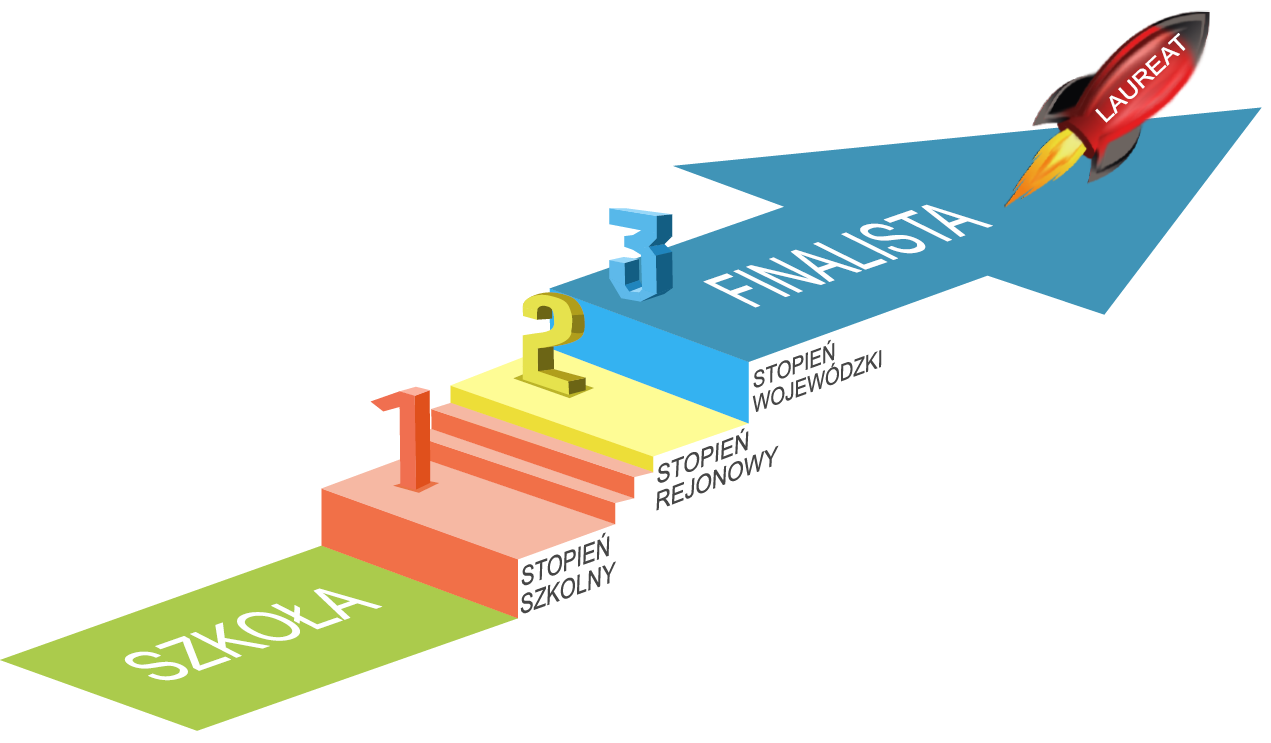 